ПРЕСС-СЛУЖБА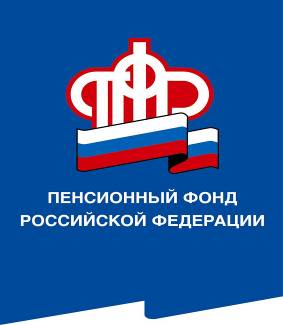 ГОСУДАРСТВЕННОГО УЧРЕЖДЕНИЯ – ОТДЕЛЕНИЯ ПЕНСИОННОГО ФОНДА РОССИЙСКОЙ ФЕДЕРАЦИИПО ВОЛГОГРАДСКОЙ ОБЛАСТИ400001, г. Волгоград, ул. Рабоче-Крестьянская, 16тел. (8442) 24-93-7729 августа 2022 годаОфициальный сайт Отделения ПФР по Волгоградской области –  PFR.GOV.RUО графике выплат пособий и пенсий в сентябреПенсионный фонд России досрочно перечислит ряд социальных пособий. Речь идет о мерах поддержки, которые с начала 2022 года переданы Пенсионному фонду России из органов социальной защиты населения: пособий для семей с детьми, семей военных и сотрудников силовых органов, граждан, пострадавших от радиации, инвалидов, владеющих транспортом и некоторых других. Досрочному перечислению также подлежат выплаты семьям с детьми от 8 до 17 лет. Пособия, которые приходят гражданам на банковские счета, перечисляются в единый день выплаты – 3 числа каждого месяца. Поскольку в сентябре этот день выпадает на выходной день – на субботу, то граждане, которые выбрали такой способ доставки выплат, получат средства в пятницу, 2го числа.Досрочное зачисление денежных средств также коснется и пенсионеров, которые получают пенсии на банковские счета 4 и 11 числа. Так, как оба дня выпадают на воскресенье, то выплаты будут произведены в пятницы, 2 и 9 сентября соответственно.